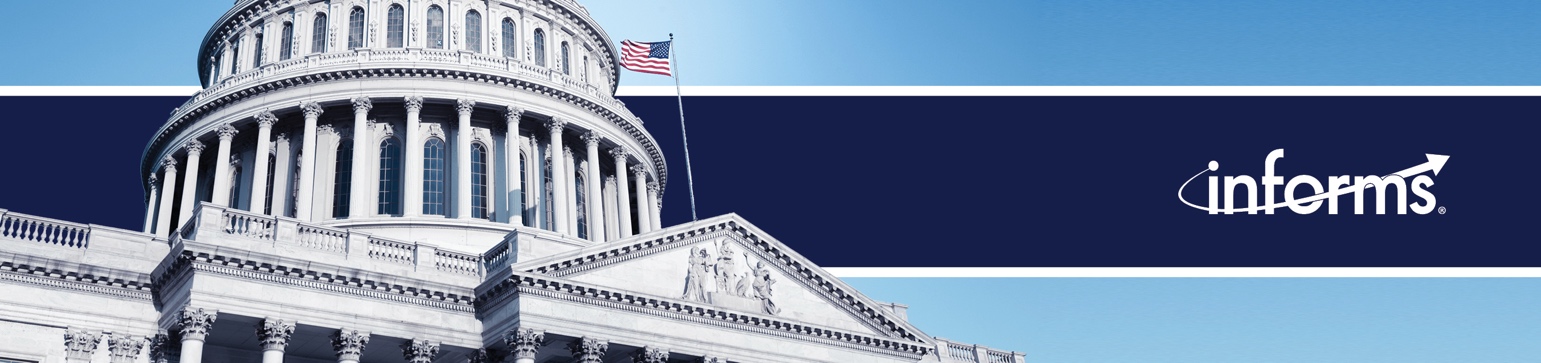 Weekly News Update: 8/14/23A busy week for INFORMS members. Tinglong Dai talked AI and healthcare with the New York Post, meanwhile, Prashant Yadav talked about current events in healthcare with the Economic Times. Christopher Tang was also busy this week speaking on supply chain issues with Business Leader and Boss Magazine.Members in the NewsPRESIDENT OF KYIV SCHOOL OF ECONOMICS VISITS UMASS AMHERSTPRESIDENT OF KYIV SCHOOL OF ECONOMICS VISITS Press Releases8/1: 	Does Relaxing Paywall Access Help or Hurt Digital News Subscriptions?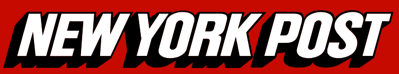 New AI tech aims to detect the origin of cancers for optimal treatments: ‘An important step’August 10, 2023Member: Tinglong Dai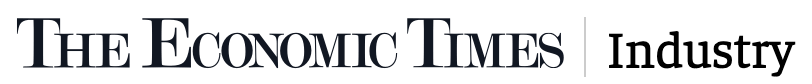 World's biggest abortion pill maker has a dark India link it might not be able to shakeAugust 3, 2023Member: Prashant Yadav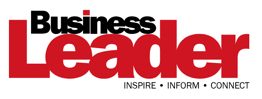 The diplomatic dance: Germany’s de-risking plan sparks China tensionsAugust 2, 2023Member: Christopher Tang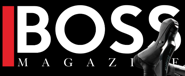 Competitive DriveAugust 1, 2023Member: Christopher Tang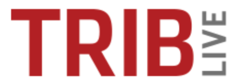 Sheldon H. Jacobson: Blockbuster trade shines bright light on what’s wrong with the NHL salary capAugust 11, 2023Member: Sheldon Jacobson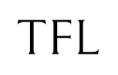 Supply Chains: The Blind Spot that Puts Brands’ Sustainability Promises in DoubtAugust 9, 2023Member: Christopher Tang & Tinglong Dai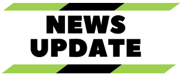 Does Relaxing Paywall Access Help Or Hurt Digital News Subscriptions?August 7, 2023Marketing Science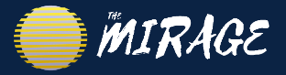 Relaxing Paywall Access: Boon or Bane for Digital News Subs?August 5, 2023Marketing Science